وكيل الجامعة للدراسات العليا والبحث العلمي يزور مقر كرسي الشيخ عبدالله التويجري للأبحاث التطبيقية لحالات الجلطات الدماغيةأطلع سعادة وكيل الجامعة للدارسات العليا والبحث العلمي الدكتور محمد بن عبدالله الشايع خلال زيارته لمقر كرسي الشيخ عبدالله بن عبدالمحسن التويجري للأبحاث التطبيقية لحالات الجلطات الدماغية على سير العمل و ماتم عمله وإنجازه خلال الفترة الماضية وقد عقد سعادته اجتماع مع مشرف الكرسي الدكتور رائد بن سليم البرادعي وتم خلال الاجتماع استعراض خطط المرحلة المقبلة كما قام سعادته بزيارة لمعمل أبحاث الكرسي والمكاتب الخاصة به وشدد سعادة وكيل الجامعة للدارسات العليا والبحث العلمي الدكتور محمد بن عبدالله الشايع خلال الاجتماع على أهمية هذه الأبحاث كون أن هذا الكرسي يعتبر من الكراسي النوعية التي تخدم التخصصات العلمية والبيئة المحلية والجامعة حريصة على أن تكون هذه الكراسي كراسي عملية جادة بجعلها أبحاث ونتائج طيبة يستفيد منها المجتمع بحول الله وقوته .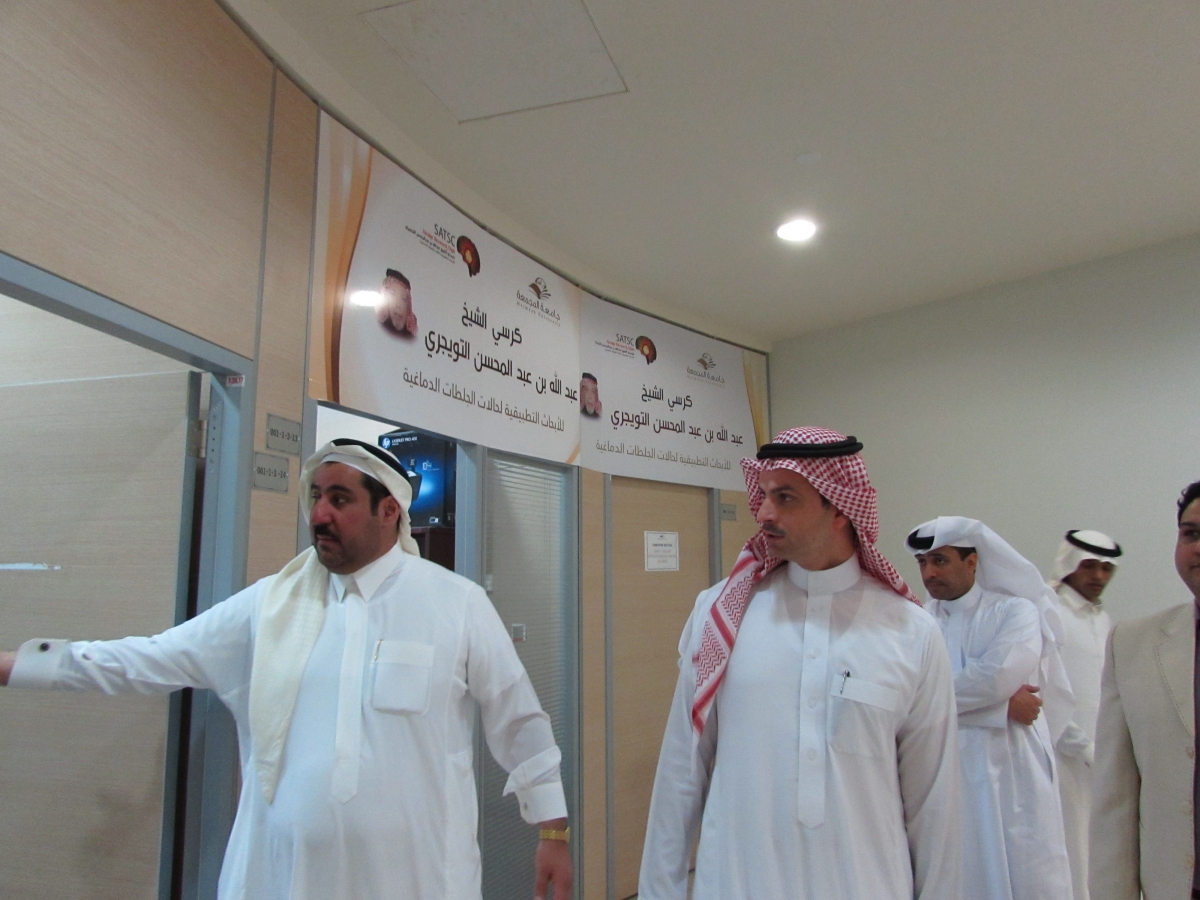 